Vragen uit de chat Webinar Diplomasupplement & erkenningKan deze presentatie na deze vergadering gedeeld worden met de deelnemers?"And/or" moet je nu allebei doen, of mag je kiezen?, door Monique van der Geest."And/or" moet je nu allebei doen, of mag je kiezen?Misschien goed om dat toe te voegen aan de presentatie, later., door Monique van der Geest.Misschien goed om dat toe te voegen aan de presentatie, later.wij hebben het letterlijk zo staan, and/or, maar dat moet dus aangepast worden?, door Sandra Mouwen.Toegevoegd aan de presentatie.Sandra Mouwen (Extern)13:40wij hebben het letterlijk zo staan, and/or, maar dat moet dus aangepast worden?Geldt voor de format zowel de letterlijke naleving van content EN layout. Of enkel content?, door Rob Maat.Je moet het kopje zo laten staan, dus and/or zoals vermeld. Bij content voeg je bij grote voorkeur beide aspecten in. Rob Maat (Extern)13:41Geldt voor de format zowel de letterlijke naleving van content EN layout. Of enkel content?sorry, dat ik niet gemute stond.... Blushing , door Rene Teunissen.Het format moet letterlijk gevolgd worden, dus in het EN. Bij content geldt dat het in het Engelse moet tenzij er vermeld staat dat het in de originele taal mag worden opgenomen. In het laatste geval kan het soms geen kwaad om alsnog een vertaling toe te voegen.Rene Teunissen (Extern)13:45sorry, dat ik niet gemute stond.... 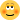 Hebben we op landelijk niveau ook een Grading Table., door Rob Maat.Ja en nee. Er vast een landelijk gemiddelde, maar het idee van de grading table is juist dat je deze bij voorkeur op opleidingsniveau wilt meegeven. Juist dan wordt recht gedaan aan de verschillen in cijfercultuur. Als je die allemaal bij elkaar voegt en middelt verliest de grading table een groot deel van zijn waarde. Voor de rest bij dezen de workshop over de grading table op 5 oktober van harte aanbevolen.Rob Maat (Extern)13:45 1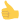 Hebben we op landelijk niveau ook een Grading Table.de toelichting op het NL onderwijsbestel is ook aangepast toch? , door Caroline Stam.Volgens ons zijn er geen aanpassingen geweest sinds de laatste update in 2018, maar dit wordt nog gecontroleerd.Caroline Stam (Extern)13:45de toelichting op het NL onderwijsbestel is ook aangepast toch?Krijgen we updates zodra dit soort teksten wordt aangepast?, door Rob Maat.Als er een aanpassing is dan is het zeker goed om dat op een of andere manier te communiceren. We nemen dit mee om te onderzoeken wat de beste manier is om dit te doen als het relevant is.Rob Maat (Extern)13:47Krijgen we updates zodra dit soort teksten wordt aangepast?is destijds gewijzigd nav Ad als zelfstandige opleiding, door Caroline Stam.Zie de vorige vraag.is destijds gewijzigd nav Ad als zelfstandige opleiding, door Caroline Stam.Caroline Stam (Extern)13:51is destijds gewijzigd nav Ad als zelfstandige opleidingmaar die nieuwe tekst was heel lang niet vindbaar op de site van nuffic/erasmus, door Caroline Stam.maar die nieuwe tekst was heel lang niet vindbaar op de site van nuffic/erasmusKunnen jullie iets zeggen over in hoeverre deze regels ook nageleefd moeten worden bij het opstellen…, door Milou Kauffman.Het is altijd goed om de laatste versie te hebben, maar bij aanpassingen (en meestal zijn het kleine aanpassingen) is er voldoende tijd om dit door te voeren. Milou Kauffman (Extern)13:51Kunnen jullie iets zeggen over in hoeverre deze regels ook nageleefd moeten worden bij het opstellen van een Joint Diploma Supplement?Dat is goed Smile ik neem even apart contact op., door Milou Kauffman.Dat is goed  ik neem even apart contact op.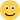 Geldt dat ook bij Double Deegree?, door Rob Maat.Voor joint degree inderdaad even apart contact opnemen. Wat betreft joint en double degree. Een jointdegree is een gezamenlijk diploma uitgegeven door meerdere instelling. Dat betreft dus 1 diploma waar dus ook 1 DS bij hoort. Dat DS moet dan dus de totale lading dekken en dat geeft wat extra aandachtspunten. Bij een double degree zijn er twee (of meer) diploma’s die ieder hun eigen DS hebben. Voor het DS gelden dan vrijwel dezelfde regels als voor reguliere programma’s. Meestal kan volstaan worden met de opmerking bij 6.1 dat het DS onderdeel is van een double degree.Rob Maat (Extern)13:54Geldt dat ook bij Double Deegree?Er wordt nu wel aangeraden om ook een joint supplement af te geven in het geval studenten binnen een…, door Milou Kauffman.Zie bovenstaande vraag en advies om termen double and joint degree zuiver te gebruiken aangezien er soms al genoeg verwarring is. En vanuit de theorie kan je geen joint DS koppelen aan een double degree. Hoort simpelweg niet bij elkaar.Milou Kauffman (Extern)13:55Er wordt nu wel aangeraden om ook een joint supplement af te geven in het geval studenten binnen een DD een Erasmusbeurs ontvangen. Dus dan is het misschien toch relevant voor jullie ook Rob om eens naar te kijken.Dat lijkt mij een gekke constructie. Joint is iets anders dan double. En ik zou double double blijve…, door Monique van der Geest.Zie de vorige vraag. Als we weten waar dit advies vandaan komt kunnen we hier een keer over in gesprek gaan en hopelijk de onduidelijkheid weg nemen. Monique van der Geest (Extern)13:57Dat lijkt mij een gekke constructie. Joint is iets anders dan double. En ik zou double double blijven noemen. En joint joint.Mee eens, door Gaby Taekema - Somers (gast).Zie vorige vraag.Gaby Taekema - Somers (gast)13:57Mee eens@ vermelding Milou Kauffman  neem wel een keertje contact op Smile , door Rob Maat.Rob Maat (Extern)13:57 1Milou Kauffman  neem wel een keertje contact op Hoe verhoudt zich dit internationale systeem eigenlijk tot het Nederlandse systeem waarin een HBO-ba…, door Rob Maat.Rob Maat (Extern)14:09Hoe verhoudt zich dit internationale systeem eigenlijk tot het Nederlandse systeem waarin een HBO-bachelor vaak niet voldoet aan een instroom bij een Universitaire Master?Is in mijn ervaring heel vergelijkbaar, al is de aandacht voor onderzoeksvaardigheden binnen Nederla…, door Gaby Taekema - Somers (gast).Gaby Taekema - Somers (gast)14:09Is in mijn ervaring heel vergelijkbaar, al is de aandacht voor onderzoeksvaardigheden binnen Nederland veel sterker aangezet dan voor onze hbo studenten in het buitenlandTerecht punt Rob, door Gaby Taekema - Somers (gast).Terecht punt Robobstakels.....jazeker.... er blijft altijd een issue rondom QA bij partners; e.g. in joint programme…, door Rene Teunissen.Rene Teunissen (Extern)14:17obstakels.....jazeker.... er blijft altijd een issue rondom QA bij partners; e.g. in joint programmesik bedoel, vertrouwen op de vergelijkbare qa van qa systemen zoals hier; en welke consequenties dit …, door Rene Teunissen.ik bedoel, vertrouwen op de vergelijkbare qa van qa systemen zoals hier; en welke consequenties dit heeft voor accreditatie etc.Ik denk dat er een grote rol is weggelegd voor de stam-, opleidings- en domeinoverleggen, door Gaby Taekema - Somers (gast).Gaby Taekema - Somers (gast)14:21Ik denk dat er een grote rol is weggelegd voor de stam-, opleidings- en domeinoverleggen@ vermelding Gaby Taekema - Somers Ja, dat denk ik ook, door José Ravenstein.14:23Gaby Taekema - Somers Ja, dat denk ik ookBen wel benieuwd in welke vorm NL instellingen aangesloten zijn bij alle genoemde Europese intiatiev…, door Rob Maat.Rob Maat (Extern)14:27Ben wel benieuwd in welke vorm NL instellingen aangesloten zijn bij alle genoemde Europese intiatieven. Bij ons zitten we vooral op EWP.Vanuit een andere hoek wordt er nu ook vanuit OCW/DUO gedacht/gewerkt aan opname van het IDS in het …, door Monique van der Geest.Monique van der Geest (Extern)14:28Vanuit een andere hoek wordt er nu ook vanuit OCW/DUO gedacht/gewerkt aan opname van het IDS in het diplomaregister bij DUO.Mijn collega's binnen TiU zijn ook druk bezig met EWP en de link met contractverleningen via Mobilit…, door Milou Kauffman.Milou Kauffman (Extern)14:28 1Mijn collega's binnen TiU zijn ook druk bezig met EWP en de link met contractverleningen via Mobility Online etc.Wij zijn ook druk bezig met EWP, door Sandra Mouwen.Sandra Mouwen (Extern)14:28Wij zijn ook druk bezig met EWPEWP en ESCi, door Ster - van der Wel, Virginia van der.Ster - van der Wel, Virginia van der (Extern)14:28EWP en ESCi@ vermelding Milou Kauffman  I know Smile , door Rob Maat.Rob Maat (Extern)14:28 1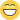 Milou Kauffman  I know EWP, door Hegge, Lisette (SSC) (gast).Hegge, Lisette (SSC) (gast)14:28EWPMicrocredential is toch niet gelijk aan MOOC?, door Rob Maat.Rob Maat (Extern)14:30Microcredential is toch niet gelijk aan MOOC?Zijn de microcredentials/MOOCs enz. aangehaakt aan Europass Digital Credentials? , door Marina Labrana (gast).Marina Labrana (gast)14:30 1Zijn de microcredentials/MOOCs enz. aangehaakt aan Europass Digital Credentials?Via MOOC zou je een microcredential kunnen verdienen, door Gaby Taekema - Somers (gast).Gaby Taekema - Somers (gast)14:30Via MOOC zou je een microcredential kunnen verdienenEr is/gaat (de komende paar jaar) een landelijk project van start voor pilots met microcredentials. …, door Monique van der Geest.Monique van der Geest (Extern)14:31Er is/gaat (de komende paar jaar) een landelijk project van start voor pilots met microcredentials. Daarvoor is subsidie beschikbaar vanuit OCW. De Haagse Hogeschool doet daar aan mee.Vraag: is er een 'officiele' (IDS) vertaling van het begrip 'duaal'. Instellingen (b)lijken dat ve…, door Monique van der Geest.Vraag: is er een 'officiele' (IDS) vertaling van het begrip 'duaal'. Instellingen (b)lijken dat verschillend te vertalen.worden de linken weer tevoren gestuurd?, door Rene Teunissen.Rene Teunissen (Extern)14:34worden de linken weer tevoren gestuurd?Mentimeter is bijvoorbeeld een goede interactieve tool, door Opdenoordt, J. (Joyce).Opdenoordt, J. (Joyce) (Extern)14:36Mentimeter is bijvoorbeeld een goede interactieve toolthanks, heb ik als het goed is gedaan....;-), door Rene Teunissen.Rene Teunissen (Extern)14:37thanks, heb ik als het goed is gedaan....;-)Dank! Ik ben weer het nodige wijzer geworden!, door Monique van der Geest.Monique van der Geest (Extern)14:38Dank! Ik ben weer het nodige wijzer geworden!Windesheim zit ook in die pilot van microcredentials, maar ik begreep, dat deze zich in eerste insta…, door Rob Maat.Rob Maat (Extern)14:56Windesheim zit ook in die pilot van microcredentials, maar ik begreep, dat deze zich in eerste instantie op de NL markt en AD ed richt.Dat denk ik ook. En dat is al moeilijk genoeg, zou ik denken Smile , door Monique van der Geest.Monique van der Geest (Extern)14:57 1Dat denk ik ook. En dat is al moeilijk genoeg, zou ik denken Koppeling Pilot Microcredentials - Versnellingsplan , door José Ravenstein.16:18Pilot Microcredentials - VersnellingsplanPilot Microcredentials - VersnellingsplanNa de zomer start de zone Flexibilisering van het onderwijs met een landelijke pilot microcredentials. Maar wat houdt het precies in? Dat lees je op deze pagina.www.versnellingsplan.nlYep! Die ja😊, door Rob Maat.Rob Maat (Extern)16:24Yep! Die ja😊 Nog aanmelden voor andere webinars  Koppeling Online workshop cyclus ECHE “Pressure Points” | Eras…, door José Ravenstein.16:29 2 Nog aanmelden voor andere webinars  Online workshop cyclus ECHE “Pressure Points” | Erasmus+ (erasmusplus.nl)Online workshop cyclus ECHE “Pressure Points” | Erasmus+In het kader van het Erasmus+ FaBoTo-project verzorgen Bologna experts i.s.m. het NA Erasmus+ 4 online workshops over de nieuwe pressure points in de Erasmus Charter Higher Education (ECHE).www.erasmusplus.nl